Занятие кружка: «Учимся мыслить и действовать позитивно»УРОВНИ ОБЩЕНИЯ. КОММУНИКАТИВНЫЕ СПОСОБНОСТИ.МЕДИЦИНА МАЛЬТИЙСКОГО ОРДЕНА         И ЕЕ ВЛИЯНИЕ НА СОВРЕМЕННУЮ МЕДИЦИНУ31 октября 2018 года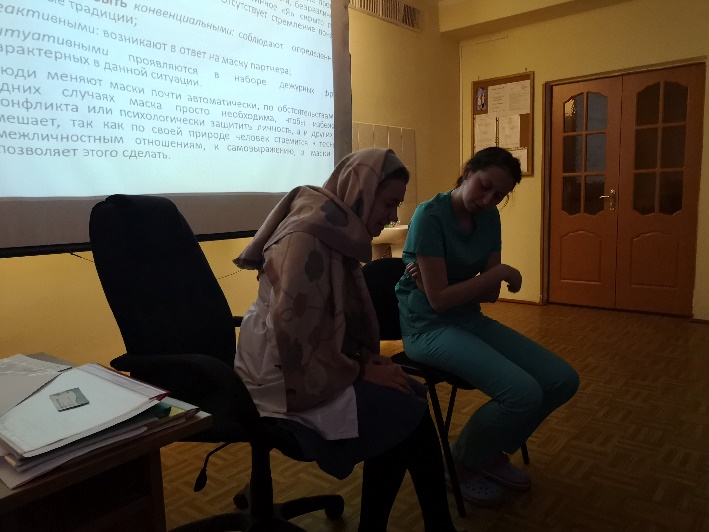 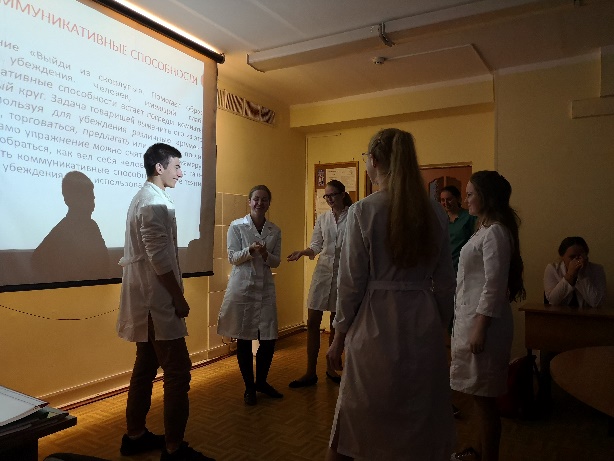 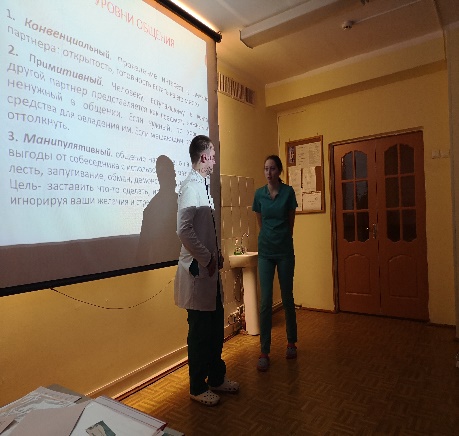 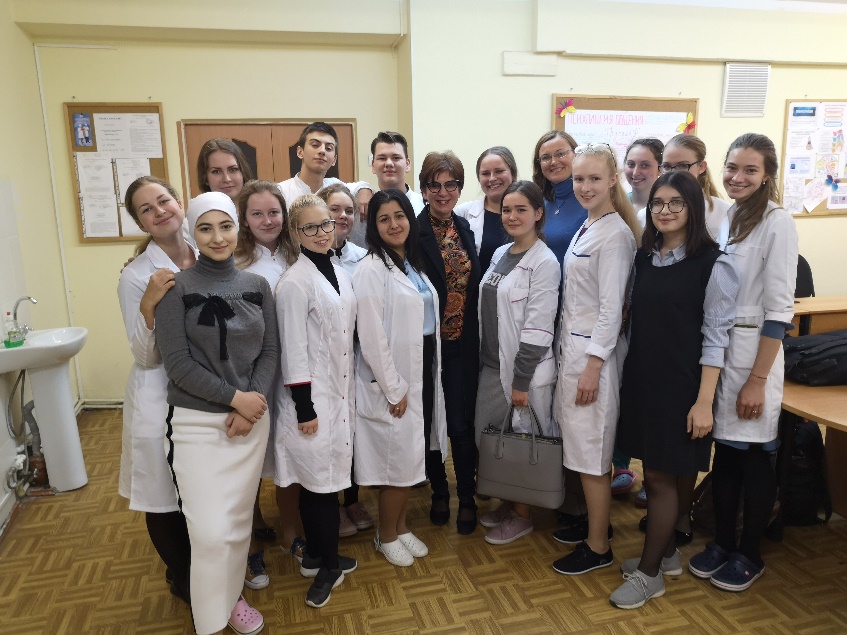 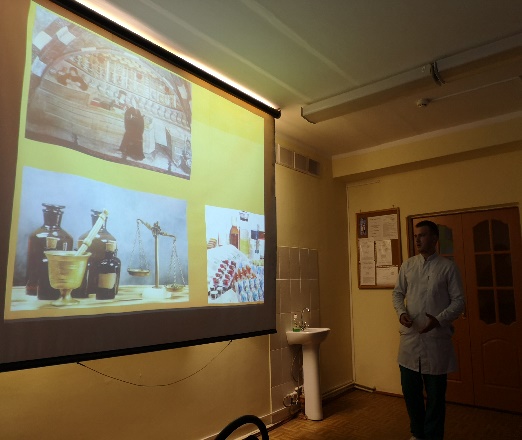 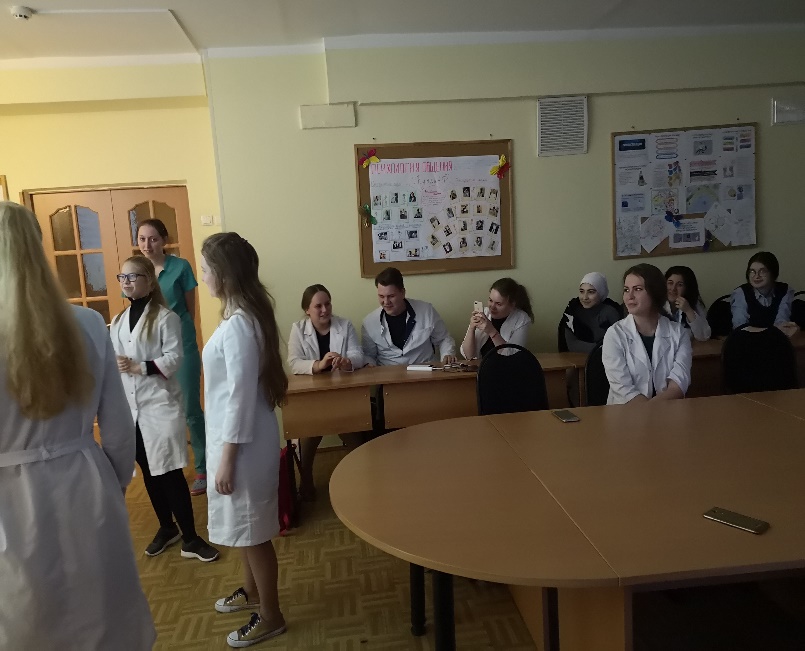 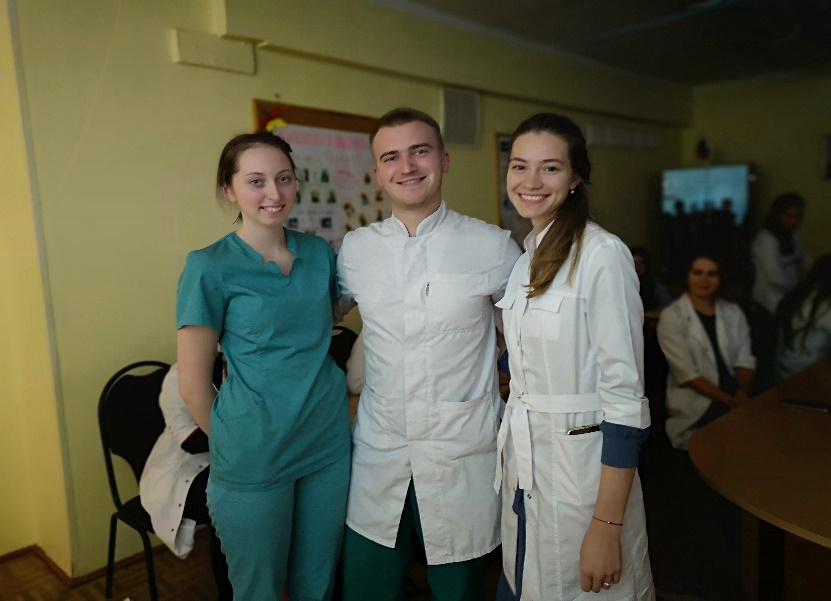 